ФЕДЕРАЛЬНОЕ ГОСУДАРСТВЕННОЕ БЮДЖЕТНОЕ ОБРАЗОВАТЕЛЬНОЕ УЧРЕЖДЕНИЕ ВЫСШЕГО ОБРАЗОВАНИЯ«ДАГЕСТАНСКИЙ ГОСУДАРСТВЕННЫЙ МЕДИЦИНСКИЙ УНИВЕРСИТЕТ» МИНИСТЕРСТВА ЗДРАВООХРАНЕНИЯ РОССИЙСКОЙ ФЕДЕРАЦИИ ИНСТИТУТ ДОПОЛНИТЕЛЬНОГО ПРОФЕССИОНАЛЬНОГО ОБРАЗОВАНИЯ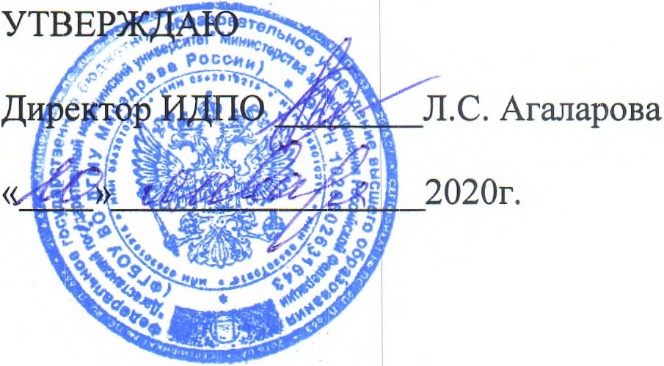 АННОТАЦИЯДОПОЛНИТЕЛЬНОЙ  ПРОФЕССИОНАЛЬНОЙ ПРОГРАММЫПОВЫШЕНИЯ КВАЛИФИКАЦИИ ВРАЧЕЙПО СПЕЦИАЛЬНОСТИ «ЭНДОСКОПИЯ»Тема: «ЭНДОСКОПИЯ»(СРОК ОСВОЕНИЯ 144 АКАДЕМИЧЕСКИХ ЧАСА)АННОТАЦИЯАктуальность программы дополнительного профессионального образования «Рабочая программа дополнительного профессионального образования специалистов с высшим профессиональным образованием «Эндоскопия» является нормативно-методическим документом, регламентирующим содержание и организационно-методические формы обучения в дополнительном профессиональном образовании врачей-эндоскопистов по специальности «Эндоскопия» (повышение квалификации). Актуальность программы дополнительного профессионального образования » по специальности «Эндоскопия» (повышение квалификации) обусловлена значительными негативными тенденциями в состоянии здоровья населения, которые отмечаются в Российской Федерации за последние десятилетия и необходимостью проведения комплекса мероприятий, реализуемых на индивидуальном, групповом и популяционном уровнях, направленных на сохранение здоровья граждан.Настоящая дополнительная профессиональная программа предназначена для повышения квалификации врачей-эндоскопистов центров здоровья, отделений (кабинетов) эндоскопии, врачей-эндоскопистов амбулаторно-поликлинического звена здравоохранения. ЦЕЛЬ  программы дополнительного профессионального образования «Эндоскопия»– усовершенствование теоретических и профессиональных практических навыков врачами-эндоскопистами, совершенствование лечебной тактики ведения больных хирургического профиля, создание приемственности в лечебно-диагностических мероприятиях, совершенствование знаний по соблюдению норм санитарно-эпидемиологического режима эндоскопического кабинета. Задачи:  Углубление знаний вопросам санитарно-эпидемиологического режима эндоскопического кабинета.  Углубление теоретических знаний и практических навыков по проведению и методам эндоскопического лечения, в том числе с применением высокотехнологических методов.   Углубление теоретических  знаний и практических навыков по совершенствованию тактики ведения пациентов  с врачами смежных специальностей. Вид программы- практикоориентированная.Категория обучающихся  по основной специальности- врач-эндоскопист.Трудоемкость освоения программы  144 академических часа Форма обучения, режим и продолжительность занятийВ Программе предусмотрены следующие учебные модули.Модуль 1. Введение в эндоскопию и теоретические основы социальной гигиены и организация эндоскопической помощи.Модуль 2.  Клиническая, топографическая анатомия.Модуль 3. Клиника и общая диагностика заболевании органов грудной и брюшной полостей и методы исследований применяемые в сочетании с  эндоскопическими.Модуль 4. Методика эндоскопических исследованииМодуль 5.  Диагностическая эндоскопия.Модуль 6. Лечебная и оперативная эндоскопия. Модуль 7. Обучающий симуляционный курсТРЕБОВАНИЯ К ИТОГОВОЙ АТТЕСТАЦИИ 1. Итоговая аттестация после дополнительной профессиональной образовательной программы повышения квалификации «Эндоскопия» осуществляется посредством сдачи экзамена и должна выявлять теоретическую и практическую подготовку врача-специалиста по эндоскопии в соответствии с содержанием образовательной программы. 2. Врач эндоскопист допускается к итоговой аттестации после успешного освоения рабочей программы в объеме, предусмотренном учебным планом. 3. Лица, освоившие дополнительную профессиональную образовательную программу повышения квалификации «Эндоскопия» получают документ установленного образца – удостоверение о повышении квалификации. 4. Лицам, не прошедшим итоговой аттестации или получившим на итоговой аттестации неудовлетворительные результаты, а также лицам, освоившим часть дополнительной профессиональной программы или отчисленным из университета, выдается справка об обучении или о периоде обучения. График обученияФорма обученияАуд. часов в деньДней в неделюОбщая продолжительность программы, месяцев (час)Очная, с отрывом от работы           6          6            144